Общество с ограниченной ответственностью “1С-Медицина-Регион”  Контракт  № 17/23 от 27.03.2023 года Рабочая документация Этап № 2. Развитие Системы в части функционала первой группы задачПОЛЬЗОВАТЕЛЬСКАЯ ИНСТРУКЦИЯРаздел 2. Централизованная модель формирования расписанияЗадача: 2.7. Механизм. Прививочный сертификат   На 5 листах  г. Тюмень2023 г.Содержание1 Основание разработки инструкции	32 Пользовательская настройка Системы	33 Пользовательская инструкция	41 Основание разработки инструкции	Основанием для разработки данного документа является Контракт №  017/23 от 27.03.2023  года на выполнение работ по развитию (модернизации) Государственной информационной системы управления ресурсами медицинских организаций Тюменской области, п.2.2.2 Мероприятие «Разработка функционала Системы и проведение испытаний», Этап № 2 «Развитие Системы  в части функционала первой группы задач.2 Пользовательская настройка Системы	От пользователя настроек системы не требуется.3 Пользовательская инструкцияПользователю необходимо зайти в периферийную базу под правами «Врач амбулатории (СМП)», перейти в подсистему «Контроль исполнения», далее нажать на ссылку «АРМ врача Поликлиника» (рис. 1).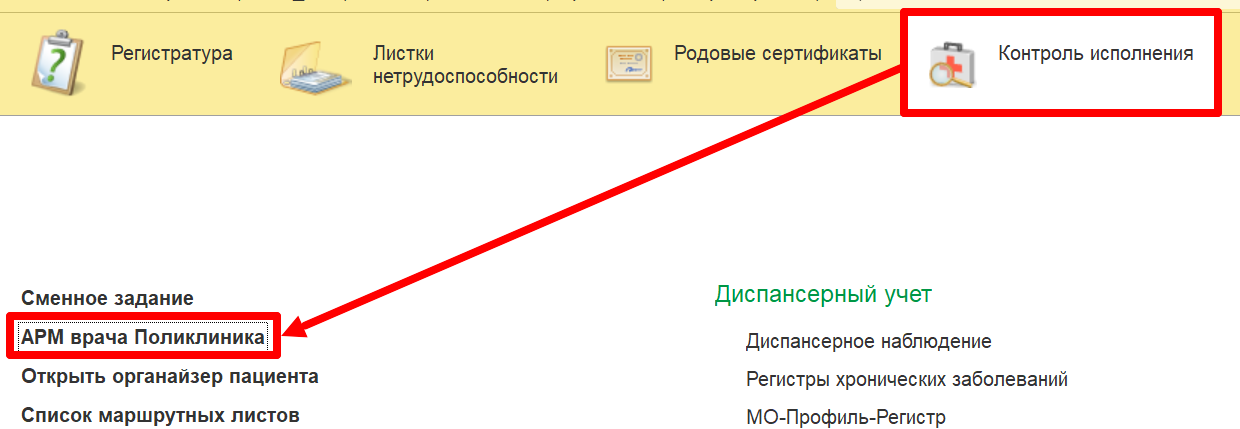 Рис. 1. Переход по ссылке «АРМ врача Поликлиника»На форме «АРМ врача Поликлиника» для добавления нового пациента нажать на кнопку «Поиск пациента», заполнить поля и нажать на кнопку «Найти по ФИО и дате рождения», далее добавить пациента на прием. Если пациент уже состоит на приеме врача, выбрать пациента, кликнув по строке с пациентом левой кнопкой мыши дважды (рис. 2).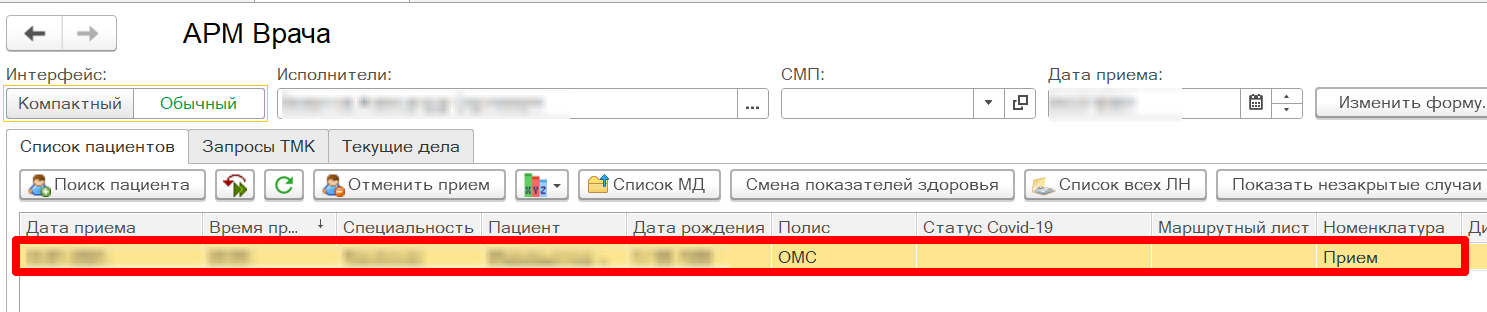 Рис. 2. Добавление пациента на приемТребуется открыть пациенту случай, для этого необходимо нажать на кнопку «Открыть случай». На открывшейся форме нажать кнопку «Иммунопрофилактика» (рис. 3). 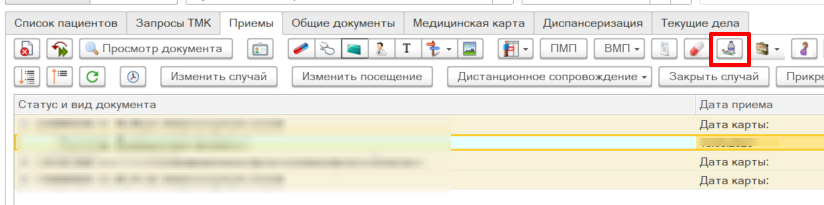 Рис. 3. Кнопка «Иммунопрофилактика» на форме «АРМ Врача»Открылась форма «Иммунопрофилактика» по пациенту (рис. 4).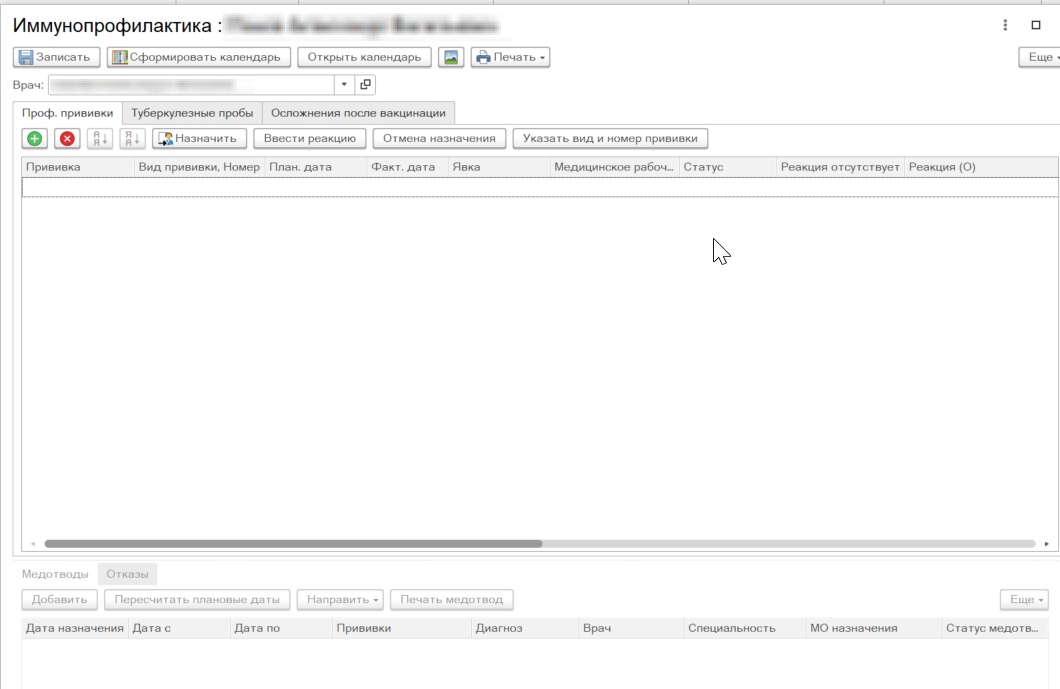 Рис. 4. Форма «Иммунопрофилактика» На форме необходимо нажать на кнопку «Обновить данные из центра по иммунопрофилактике». Поля формы заполнились данными пациента из центра (рис. 5).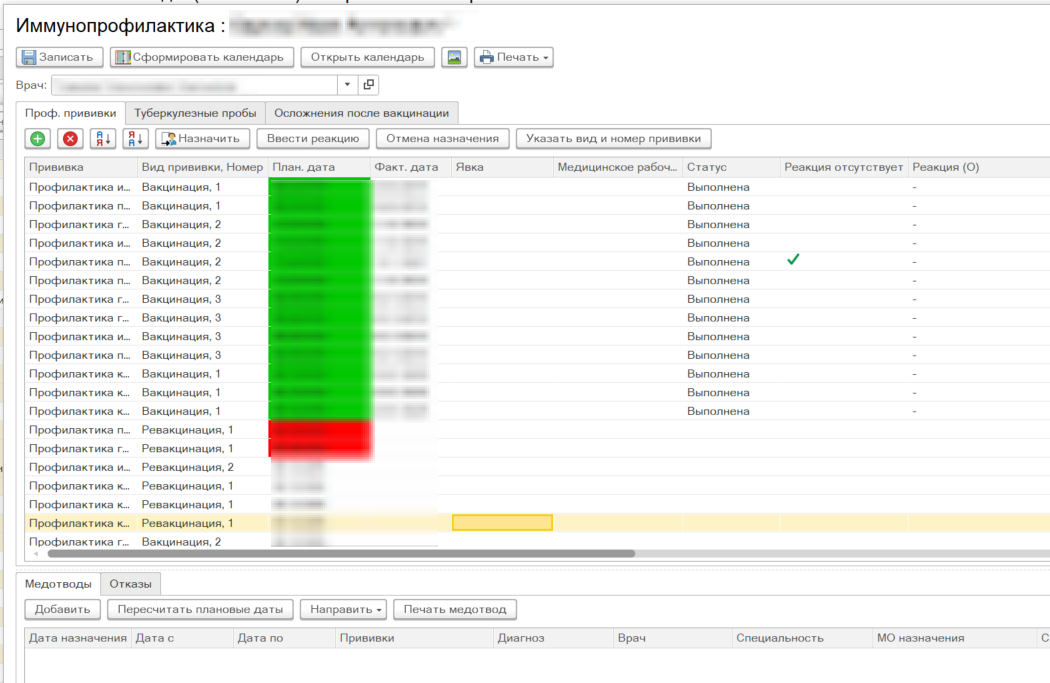 Рис. 5. Форма «Иммунопрофилактика» с данными пациента На форме «АРМ врача Поликлиника» для добавления нового пациента нажать на кнопку «Поиск пациента», заполнить поля и нажать на кнопку «Найти по ФИО и дате рождения». На открывшейся форме с основными данными пациента нажать кнопку «Еще» - «Иммунопрофилактика» (рис. 6).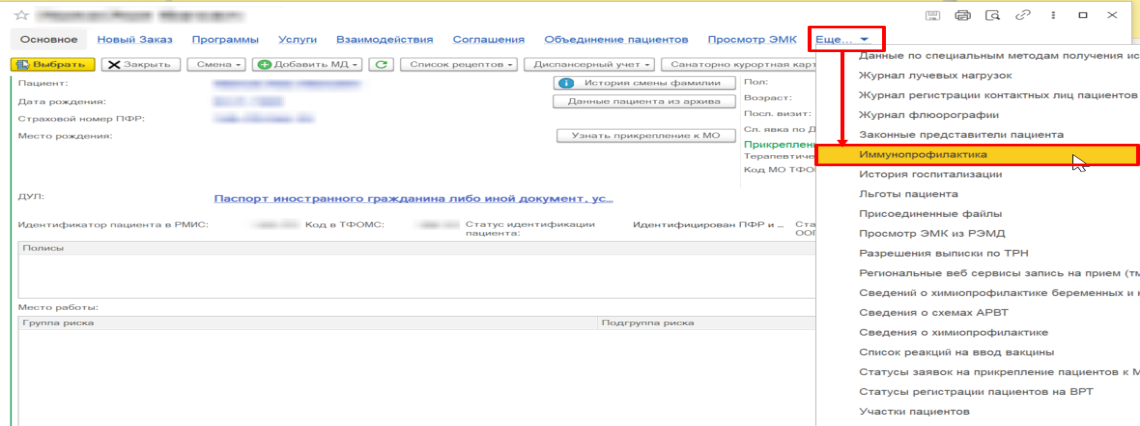 Рис. 6. Переход на форму «Иммунопрофилактика»Открылась форма «Иммунопрофилактика» по пациенту (рис. 7).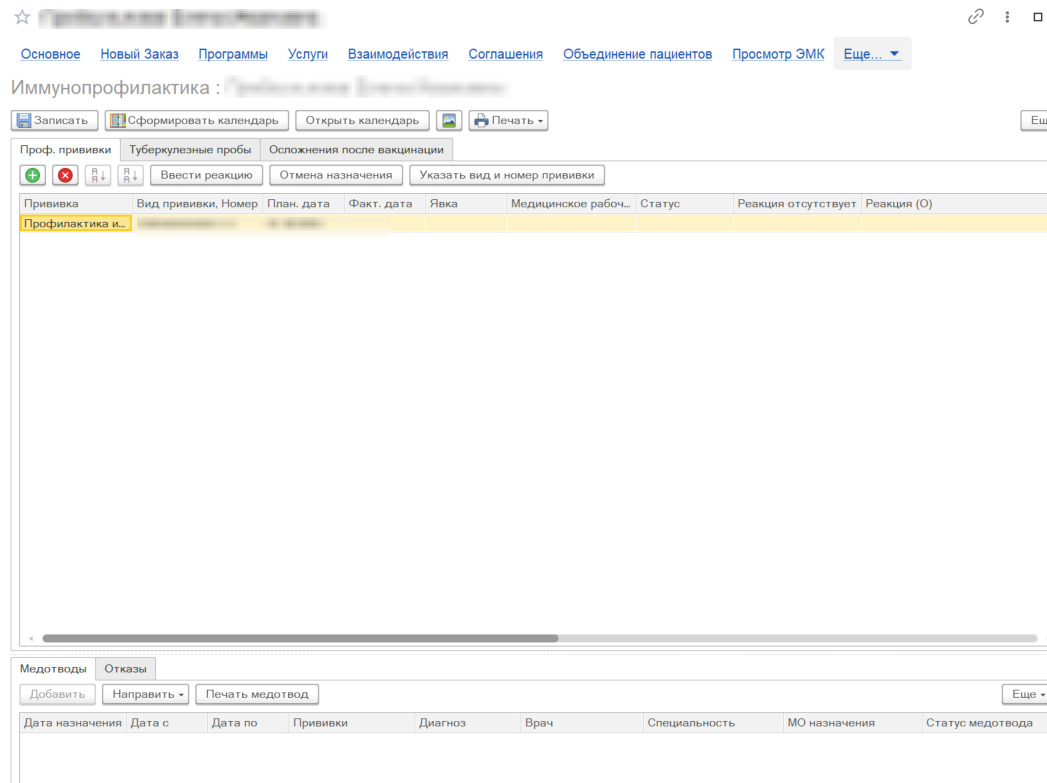 Рис. 7. Форма «Иммунопрофилактика»На форме необходимо нажать на кнопку «Обновить данные из центра по иммунопрофилактике». Поля формы заполнились данными пациента из центра (рис. 8).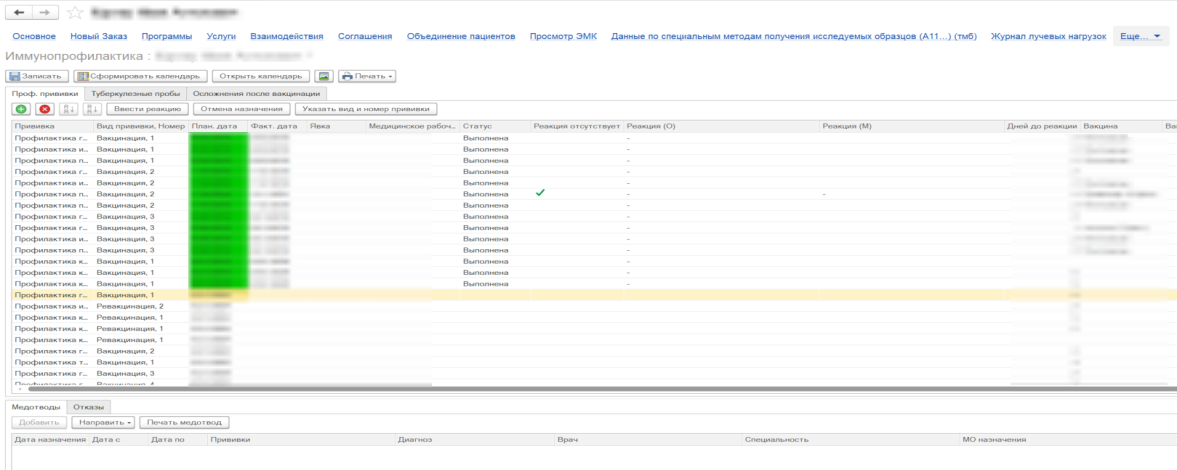 Рис. 8. Форма «Иммунопрофилактика» с данными пациентаИнформационная система управления ресурсами медицинских организаций Тюменской областиООО «1С-Медицина-Регион».Контракт №  17/23 от 27.03.2023 года на выполнение работ по развитию (модернизации) Государственной информационной системы управления ресурсами медицинских организаций Тюменской области. Этап № 2. Развитие Системы  в части функционала первой группы задач.